Clodoveo I  466-511https://www.google.es/?gws_rd=ssl#q=clodoveo&*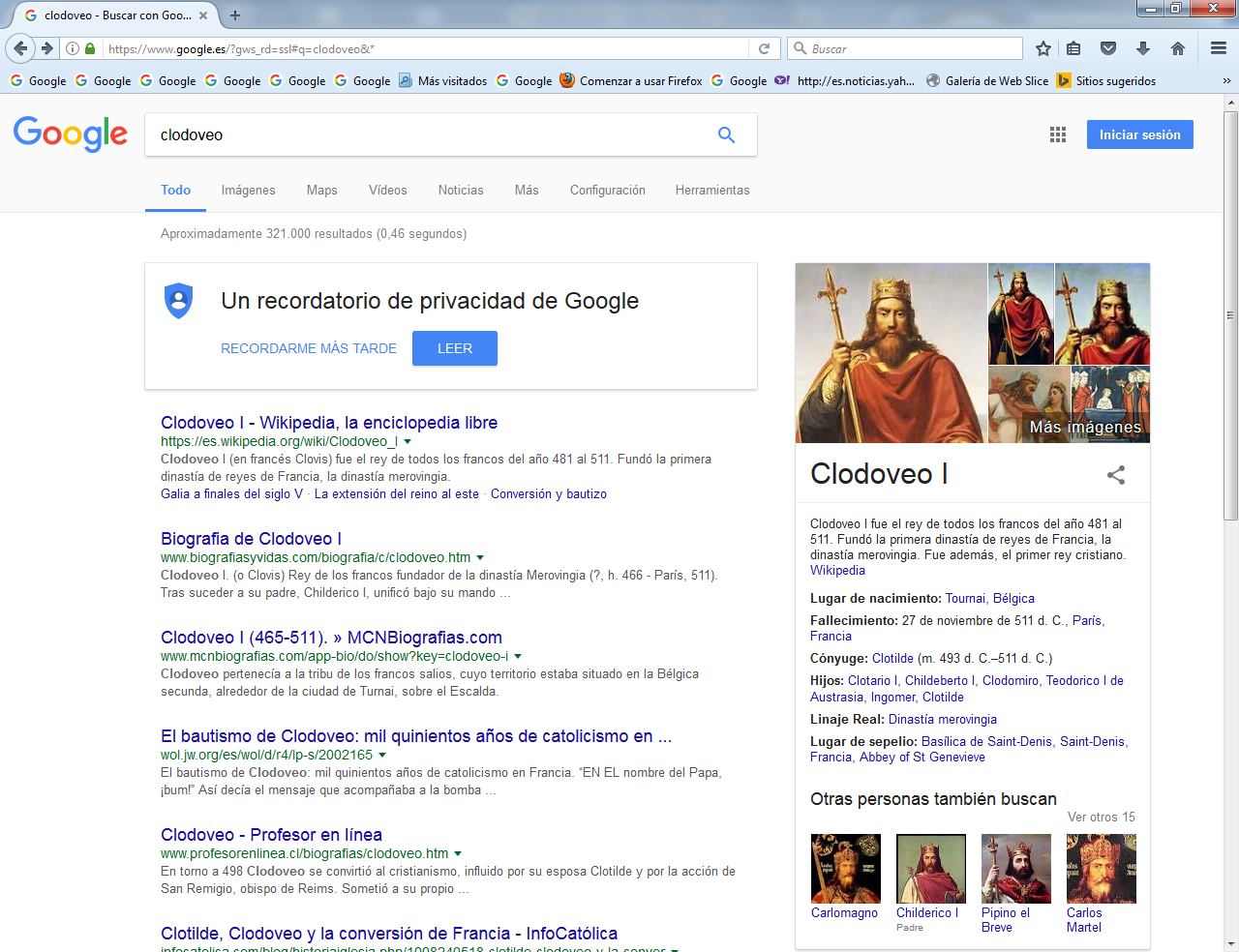     Clodoveo I (en francés Clovis) fue el rey de todos los francos del año 481 al 511.  Fundó la primera dinastía de reyes de Francia, la dinastía merovingia. Fue además, el primer rey cristiano. Por estos motivos, la mayoría de los reyes franceses se llamaron “Luis”, forma moderna de “Clodoveo”.Galia a finales del siglo V    A finales del siglo V, la Galia se encuentra dividida bajo la autoridad de varios pueblos bárbaros, constantemente en guerra los unos contra los otros, buscando extender sus influencias y sus posesiones:Los francos, establecidos en el noreste, habían sido aliados del Imperio romano, controlando la frontera renana.Los burgundios establecidos por Roma en Saboya y en el lyonesado.Los visigodos, pueblo poderoso, establecido al sur del río Loira, en Languedoc, sobre todo en el valle del Garona.    Una multitud de poderes locales o regionales de origen militar habían ocupado el vacío dejado por la deposición del Emperador Romano de Occidente en 476. Entre estos se encontraba aún el reino de Siagrio, establecido en la región de Soissons.     En 481, Clodoveo, hijo del rey Childerico I y de la princesa Basina de Turingia, accedió al trono del reino franco salio, situado en la región de Tournai en la actual Bélgica. El título de rey no era nuevo, pues este era dado a los jefes de guerra de las naciones bárbaras al servicio de Roma. Así los francos, antiguos servidores de Roma y a los ojos de esta, no eran nada menos que germanos: bárbaros paganos, alejados del modo de vida de los galos romanizados durante más o menos cinco siglos de dominación e influencia romana.    Clodoveo tenía solo quince años cuando se convirtió en el jefe de su tribu, en 48. Con su coronamiento dio inicio a la primera dinastía de reyes de Francia, los merovingios, los cuales tomaron su nombre del abuelo de Clodoveo, el gran Meroveo.    El reino de Clodoveo se inscribe más bien en la continuidad de la antigüedad tardía que en la Alta Edad Media según numerosos historiadores. No obstante contribuye a formar el carácter original de este último período, dando inicio a una primera dinastía de reyes cristianos, y gracias a la aprobación de las élites galo-romanas, crea un poder central en la Galia.La extensión del reino al este    Durante toda su vida, Clodoveo intenta conservar y agrandar su reino para sus hijos, según la tradición germánica. Para obtenerlo, Clodoveo no duda en eliminar todos los obstáculos que se le presentan en el camino: asesina a todos los jefes salios y reinados vecinos, algunos de los cuales eran sus antiguos compañeros, o hasta miembros de su familia, para asegurarse de que solamente sus hijos heredaran su reino.    Por otra parte, lanza una serie de alianzas y de conquistas militares, en un principio a la cabeza de unos mil hombres. Más que las armas, como se había creído, era la manera y la experiencia que sus hombres habían adquirido al servicio del Imperio y contra los otros bárbaros lo que posibilitó el éxito militar de Clodoveo y su ejército.    Una idea que habría de rechazarse es que a través de él, no fue un pueblo germánico el que se impuso a los galo-romanos, sino la fusión de los elementos latinos y germanos que se sucedieron. En la época de Clodoveo, mientras que Siagrio era calificado como romano por las fuentes, no llevaba un nombre bárbaro y no contaba con el apoyo de su pueblo. Por otro lado, el rey de los bárbaros, el ostrogodo Teodorico el Grande, perpetuó los caracteres de la civilización romana tardía aunque, siendo ostrogodo, siempre fue considerado como bárbaro y hereje a los ojos de la Iglesia, por su fe arriana.    Si Clodoveo supo imponerse rápidamente, es de cierta forma gracias a la impresión que daba, pues aparecía como el mejor amo entre todos los pretendientes, y por lo menos los galo-romanos se contentarían de que fuera de su misma fe. Es así como Clodoveo conquista la mitad norte de la Francia moderna, primero se alió con los francos renanos en 484, luego llevó a cabo ofensivas hacia el sur a partir de 486. Comenzó con el revés y derrota de Siagrio, el último representante del Imperio destronado. El reino de Siagrio cubría aproximadamente el área entre el río Sena y el río Loira, en las que se encontraban las principales ciudades de Senlis, Beauvais, Soissons y París.Conversión y bautizoBautizo de Clodoveo I.    El obispo de Reims, el futuro San Remigio, buscaba quizás la protección de una autoridad fuerte para su pueblo. Los contactos fueron numerosos entre Clodoveo y el obispo; este último incita al rey a proteger a los cristianos que habitan en su territorio. Gracias a su carisma y quizás en razón de la autoridad que él mismo representaba, Remigio supo hacerse respetar por Clodoveo y le sirvió hasta de consejero. Le incitó notablemente a pedir la mano de la princesa Clotilde, una princesa cristiana de alto linaje, hija del rey de los burgundios.   El matrimonio tuvo lugar en 492, probablemente en la localidad de Soissons.  Desde entonces, Clotilde hizo todo lo posible para convencer a su esposo de convertirse al catolicismo.  Al principio, Clodoveo fue reticente, dudaba de la existencia de un Dios único, además la muerte prematura de su primer hijo, quien habría de ser bautizado cristianamente, no hizo más que agrandar su desconfianza. Por otra parte, si aceptaba convertirse al cristianismo, podría perder el apoyo de su pueblo todavía pagano; además debía tener también el apoyo del clero galo-romano ya que este último tenía una gran influencia sobre la población gala.  Es finalmente durante la batalla de Tolbiac contra los alamanes hacia el año 496, que el destino borra las dudas de Clodoveo. Mientras que se encontraba luchando contra los alamanes con el fin de extender su territorio hacia el este, su ejército se encontraba casi vencido.    No sabiendo a qué otro dios pagano rezarle, Clodoveo ora entonces a Cristo y le promete que si gana la batalla se convertiría al cristianismo. En el centro de la batalla, cuando entonces el mismo Clodoveo se encontraba acorralado y a punto de ser capturado, el jefe alamán es alcanzado por una flecha, lo que hizo que su ejército se fuera a la deriva y huyera en pánico.    Clodoveo recibe entonces el bautizo con unos 3000 guerreros de las manos de San Remigio, en Reims, el 25 de diciembre entre el año 496 y/o 499. Este bautizo se convirtió en un evento significativo en la historia de Francia, casi todos los reyes franceses fueron a partir de entonces consagrados en la catedral de Reims, hasta 1825, fecha en la cual el rey Carlos X de Francia accedió al trono.    Es también de destacar que el bautizo de Clodoveo marca el inicio del lazo entre el clero y la monarquía francesa, lazo que habría de perdurar hasta inicios del siglo XIX. A partir de Clodoveo, el soberano francés debía gobernar en nombre de Dios, y sólo sus descendientes directos podían pretender al trono. El bautizo permitió al rey implantar perdurablemente su autoridad sobre las poblaciones dominadas; gracias a su bautizo, pudo contar con el apoyo del clero para proseguir la expansión de su reino.Extensión del reino hacia el sur    Con el apoyo del emperador romano de Oriente Anastasio I, Clodoveo decide atacar a los visigodos arrianos que dominaban la mayor parte de la península ibérica y el suroeste de la Galia, desde el Loira al norte hasta los límites del actual Languedoc al este.   En la primavera de 507, los francos lanzan su ofensiva hacia el sur, cruzando el Loira en dirección a Tours e invadiendo el reino visigodo, mientras que sus aliados burgundios atacan por el este. El experimentado ejército franco se enfrenta al del rey Alarico II en la batalla de Vouillé, cerca de Poitiers. Tras una terrible lucha cuerpo a cuerpo, Clodoveo logra matar a Alarico en combate singular, tras lo cual los visigodos huyen en desbandada y la batalla termina en una completa victoria de los francos.     Los visigodos esperaban recibir el apoyo de Teodorico, rey de los ostrogodos, pero éstos se ven envueltos en un conflicto con el Imperio de Oriente. De este modo, Clodoveo inicia un imparable avance hacia el sur, que le lleva a conquistar todas las posesiones visigodas en la Galia, incluida su capital, Tolosa. Los visigodos se ven obligados a refugiarse en Hispania y a abandonar todas sus posesiones en la Galia a los francos, salvo una parte de la franja costera de la Septimania.París, la nueva capital    Luego de Tournai y Soissons, Clodoveo escoge finalmente a París como capital en el año 508.4 Es importante añadir que la ley Sálica fue fechada después de 507, algunas hipótesis indican que su promulgación coincidió con la instalación del rey en París.    Las razones por las cuales se escogió París, parecen ser simplemente estratégicas, ya que la ciudad había sido una ciudad-guarnición y residencia imperial al final del Imperio. Aunque el hecho de que París fuera la capital era sólo simbólico, ya que el reino franco no tenía administración y los reyes francos que sucedieron a Clodoveo no le dieron importancia al hecho de ser propietarios de la ciudad.   Bajo el reino de Clodoveo en todo caso, e igualmente durante todo el período en que los merovingios tuvieron el poder, la ciudad no tuvo cambios mayores, el patrimonio antiguo de la villa fue conservado y hasta en ocasiones renovado. Solamente algunos edificios religiosos donados por la aristocracia fueron construidos, transformando el paisaje urbano.Sucesión   El 27 de noviembre de 511, muere en París a la edad de 45 años. Tras haber unificado prácticamente toda Francia, al morir, dejó sus estados repartidos entre sus cuatro hijos (Teodorico I, Childeberto I, Clodomiro I y Clotario I), bajo la norma del derecho privado.    Su reino pudo entonces ser dividido en cuatro partes consecuentes, tres similares y una cuarta más grande, que ocupaba más o menos el tercio de la Galia franca, para su hijo mayor, Teodorico, nacido de una unión pagana antes de 493. Clodoveo fue inhumado en la entonces así llamada Basílica de los Santos Apóstoles, en París, basílica que más tarde fue rebautizada como «Abadía de Santa Genoveva de París» (Abbaye Sainte-Geneviève de París). Después de la Revolución francesa, en 1807, la abadía fue parcialmente destruida y ya sólo es visible la torre del campanario, hoy en día llamada Torre Clodoveo (Tour Clovis), en honor al rey franco. En la actualidad el lugar está ocupado por el establecimiento de enseñanza secundaria Lycée Henri IV y la tradición ha transmitido, aunque la arqueología no lo ha demostrado, que Clodoveo sigue enterrado en los cimientos de la antigua abadía.Etimología    El nombre “Clodoveo” proviene del franco (antiguo bajo-alemán) Hlodowig, compuesto por las raíces hlod ("reconocido, famoso, ilustre") y wig ("combate"), quiere decir "Ilustre en el combate" o "Ilustre en la batalla", el equivalente en español moderno sería “Luis”, nombre de la mayoría de los reyes de Francia, y en alemán Ludwig, también latinizado como Ludovico.    Frecuentemente utilizada por los merovingios, la raíz hlod da también el origen a nombres como Clotario (y Lotario), Clodomir y Clotilde.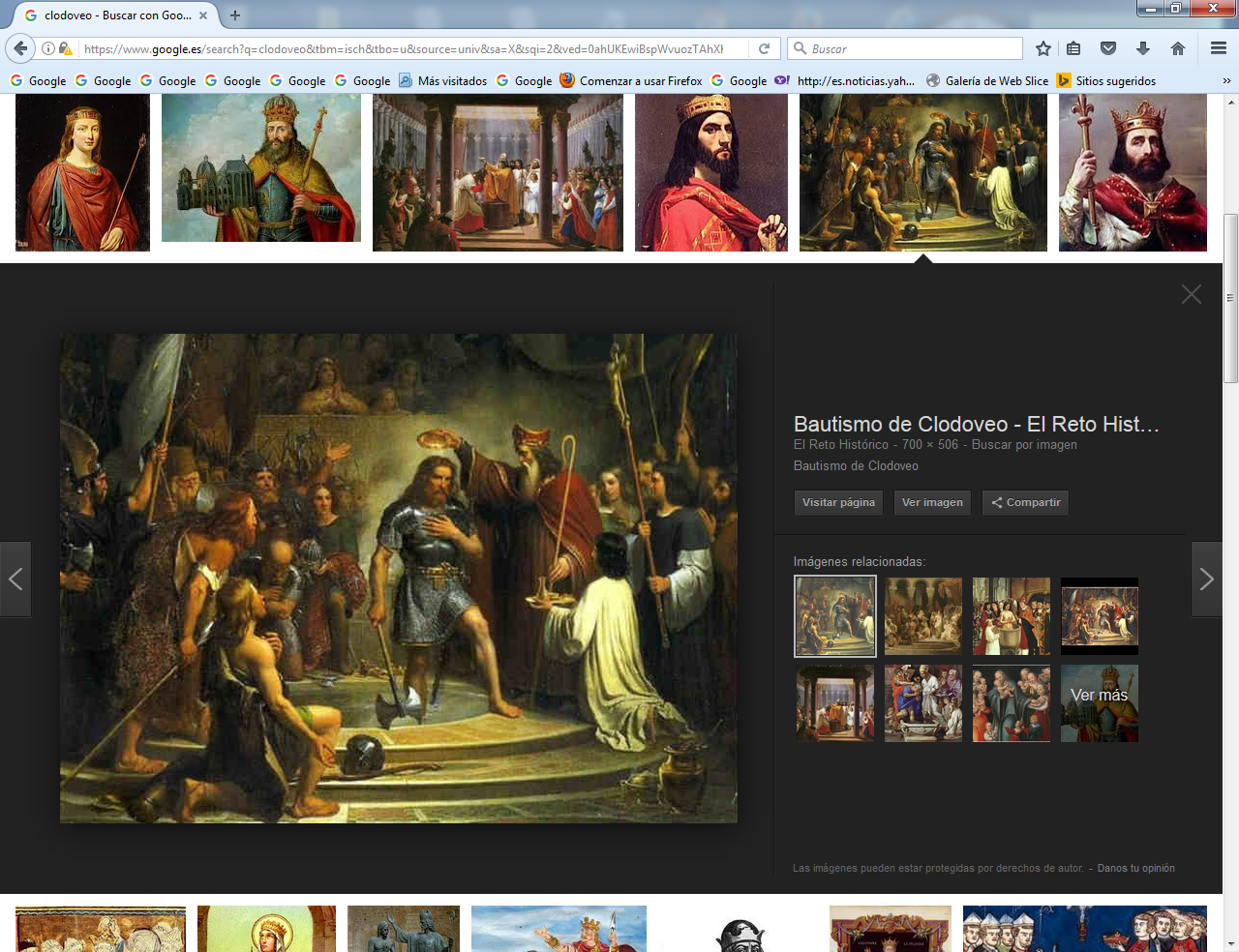 Humilla tu cerviz, fiero sicambrio, Adora lo que has quemado y quema lo que has adoradoSan Remigio de Reims  437-533https://www.google.es/?gws_rd=ssl#q=San+remigio&*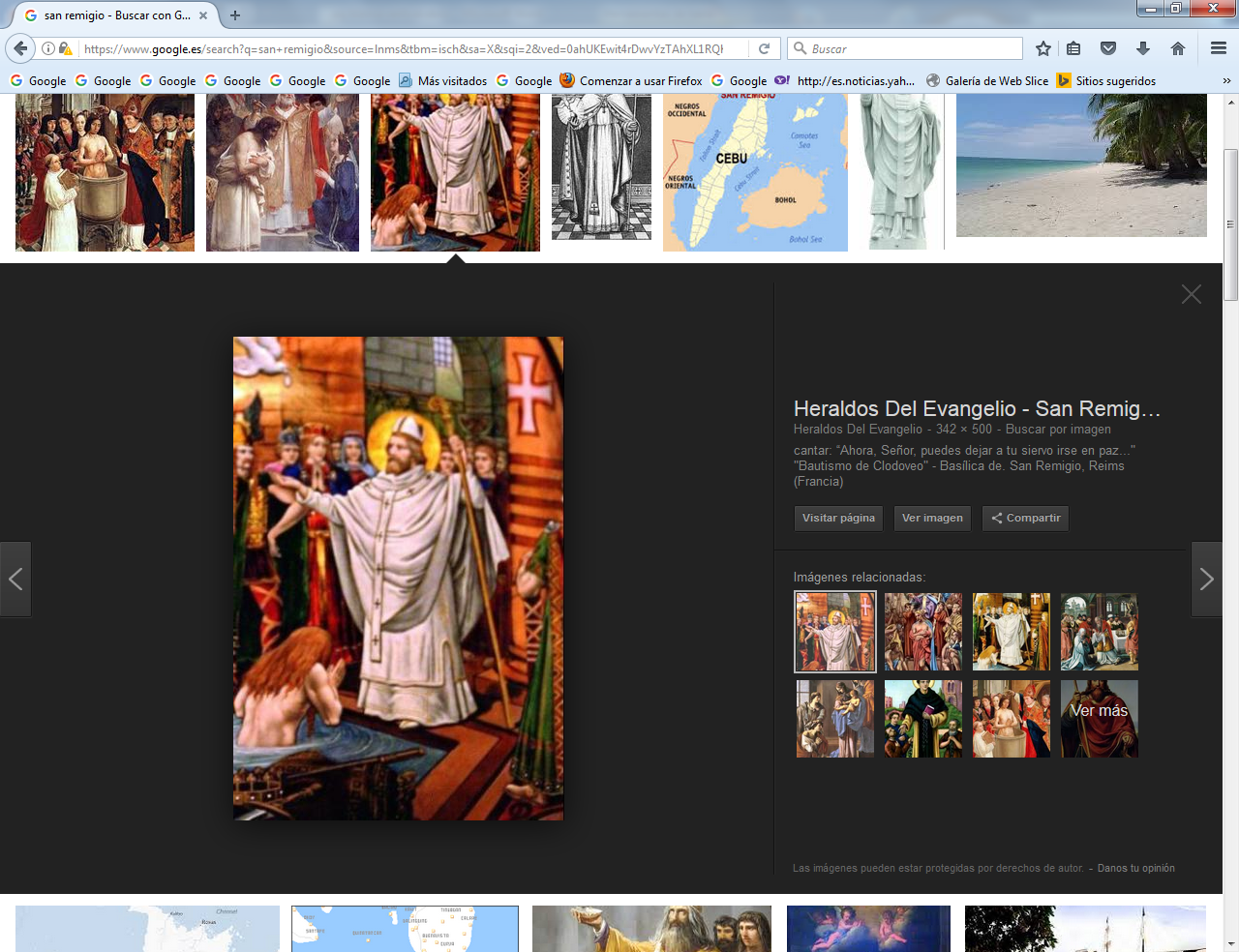      San Remigio de Reims (en francés: Rémi de Reims o Rémy) (c. 437 - 13 de enero de 533) es un santo de la Iglesia católica, obispo de Reims durante 70 años y apóstol de los francos, considerado como el precursor del cristianismo en Francia al bautizar a Clodoveo I, el primer rey de los francos convertido al cristianismo y ser su confesor.     Remigio es uno de los patronos católicos secundarios de Francia, como san Martín de Tours, san Dionisio de París, santa Juana de Arco y santa Teresa de Lisieux.Biografía     Según la tradición, Remigio nació en el sitio de Cerny-en-Laonnois, cerca de la ciudad de Laon hacia el año 437 en una familia de la alta sociedad Galo Romana. También se afirma que fue hijo de Emilio, conde de Laon, y de santa Celina, hija del obispo de Soissons, pero ese Emilio no está atestiguado en parte alguna ni podía llevar ese título, que es anacrónico.    Desde muy temprana edad fue considerado uno de los mejores oradores de su época.1 Estudió literatura, se ordenó sacerdote y a los 22 años fue elegido obispo de Reims; su hermano Principius ya era obispo de Soissons, y ambos sostuvieron correspondencia con el gran poeta cristiano Sidonio Apolinar.    Tras el matrimonio de Clodoveo I, rey de los francos salios, con Clotilde, ella le insistió en convertirlo al catolicismo, pero no accedió a su consejo hasta que, durante la batalla de Tolbiac contra los alamanes (496) decidió invocar a Cristo y obtuvo la victoria. El 25 de diciembre de un año comprendido entre 496 y 506, el rey y 3000 guerreros francos de su ejército fueron bautizados por Remigio, dando inicio a la tradición católica de la monarquía francesa y obteniendo el apoyo del clero para la expansión de su reino.   A partir de Enrique I en 1027, todos los reyes de Francia fueron consagrados en Reims (salvo Luis VI, Enrique IV y Luis XVIII). Aunque la tradición asegura que buena parte del mérito de la conversión se debió a Remigio, la biografía de San Vedasto de Arrás (más conocido como Gastón de Arrás) afirma que también contribuyó este personaje a la conversión; pero Gregorio de Tours no lo menciona. Según una tradición, al faltar el santo óleo para ungir el bautismo del rey, un ángel apareció en forma de paloma y se transformó en una ampolla de santo óleo que desde entonces se utilizó para ungir a los reyes de Francia.  San Remigio pronunció una célebre frase: «Courbe la tête, fier Sicambre, abaisse humblement ton cou. Adore ce que tu as brûlé et brûle ce que tu as adoré», esto es: "Inclina la cabeza, fiero sicambrio, baja humildemente tu cuello. Adora lo que has quemado y quema lo que has adorado". Clodoveo I le concedió varias tierras donde Remigio ordenó consagrar varias iglesias. No asistió a ningún concilio francés y se hizo representar en el de Orleáns de 511.    Remigio fue enterrado en la pequeña iglesia de Saint-Christophe o San Cristóbal, hoy actual basílica de Saint-Remi. En 852, Hincmar, autor también de la principal de sus biografías, procedió a reunir sus reliquias, de las que llevó una parte mínima a Sainte-Marie de Reims. La caja se llevó a Épernay al abrigo de las invasiones normandas en 882 y fue devuelta solemnemente en junio de 883 a Sainte-Marie. En 900, el arzobispo Hervé devolvió las reliquias a Saint-Remi, donde fueron veneradas hasta la Revolución Francesa. El cuerpo del santo se conservó intacto.    La fiesta de San Remigio se celebra en Francia el 15 de enero y el 13 en el martirologio romano. En la diócesis de Reims, se festeja el uno de octubre conforme a una tradición local que se remonta al fin del siglo VI.oEscritos  Sus cultas Declamaciones fueron admiradas por Sidonio Apolinar en una carta a Remigio elegantemente escrita (lib. IX,7) pero se han perdido. Perduran cuatro Epístolas: una contiene su defensa sobre el tema de Claudius; dos fueron dirigidas a Clodoveo I y una cuarta al obispo de Tongres.Le Grand testament de saint Remi es probablemente apócrifo. De él existen numerosas versiones, y las más largas son anacrónicas, pero ha sido provado como indiscutiblemente auténtico por el abad Dessailly de la Academia de Reims.Le petit testament, contenido en ciertos manuscritos de la Vita Remigii de Hincmar, es auténtico.Una vita corta, la Vita brevis, anterior a Hincmar, ha sido atribuida algunas veces a Venancio Fortunato (Venantius Fortunatus).Una carta que felicita al papa Hormisdas por su elección en 523 es apócrifa.La carta en la que el papa Hormisdas parece haberlo nombrado vicario del reino de Clodoveo I ha sido denunciada como falsa. Se cree que se trata de un intento del obispo Hincmar de Reims para fundamentar sus pretensiones de elevar a la Catedral de Reims a primada de Francia.Un comentario a las Epístolas paulinas editado por Villalpandus en 1699 no se le puede atribuir, pues es de otro Remigio, obispo de Auxerre.